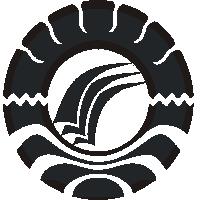 PENINGKATAN HASIL BELAJAR BAHASA INDONESIA MELALUI MODEL PEMBELAJARAN KOPERATIF TIPE STUDENT TEAM ACHIEVEMENT DIVISION (STAD) PADA MURID KELAS VSD NEGERI BARA-BARAYA II KECAMATAN MAKASSAR KOTA MAKASSARSKRIPSIDiajukan untuk Memenuhi Sebagian Persyaratan GunaMemperoleh Gelar Sarjana Pendidikan pada Program Studi Pendidikan Guru Sekolah DasarStrata Satu Fakultas Ilmu PendidikanUniversitas Negeri Makassar OLEHSUSILAWATI094704197PROGRAM STUDI PENDIDIKAN GURU SEKOLAH DASARFAKULTAS ILMU PENDIDIKANUNIVERSITAS NEGERI MAKASSAR2013 KEMENTERIAN PENDIDIKAN DAN KEBUDAYAAN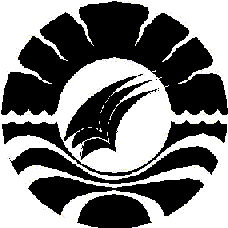 			UNIVERSITAS NEGERI MAKASSARFAKULTAS ILMU PENDIDIKANPROGRAM STUDI PENDIDIKAN GURU SEKOLAH DASARAlamat :Kampus UNM Tidung Jl. Tamalate 1 Makassar Telepon.: 0411.883076- (0411) 884457Laman: www.unm.ac.idPERSETUJUAN PEMBIMBINGSkripsi dengan judul “Peningkatan Hasil Belajar Bahasa Indonesia Melalui Model Pembelajaran Koperatif Tipe Student Team Achievement Division (STAD) Pada Murid Kelas V SD Negeri Bara-baraya II Kecamatan Makassar Kota Makassar “Atas nama:	Nama		: 	SUSILAWATINIM		: 	094704197Prodi		: 	PGSD  Fakultas	: 	Ilmu pendidikanSetelah diperiksa dan diteliti, serta dilaksanakan Ujian Skripsi pada hari Kamis tanggal 17 Oktober 2013, naskah skripsi ini dinyatakan LULUS.Makassar,      Oktober   2013                                                              Mengetahui,DosenPembimbing I  					     DosenPembimbing IIDra. Hj. Syamsiah D, S. Pd, M. Pd			   Drs. Muslimin, M. EdNIP : 19581231 1 198403 2 001			 NIP : 19610224 198703 1 003Disahkanoleh :Ketua Prodi PGSD FIP UNMDrs. Muslimin ,M.Ed           NIP: 19610224 198703 1 003KEMENTERIAN  PENDIDIKAN DAN KEBUDAYAAN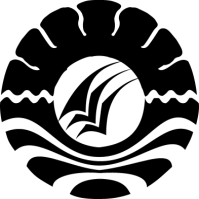      UNIVERSITAS  NEGERI  MAKASSAR              FAKULTAS ILMU PENDIDIKAN                     PROGRAM  STUDI PENDIDIKAN GURU SEKOLAH DASAR UPP MAKASSAR           Alamat : Kampus IV UNM Tidung Jl. Tamalate 1 Kota Makassar              Telepon : (0411) 862540 Laman : www.unm.ac.idPENGESAHAN UJIAN SKRIPSISUSILAWATI. 094704197. Skripsi ini diterima oleh Panitia Ujian Skripsi Fakultas Ilmu Pendidikan Universitas Negeri Makassar dengan SK Dekan Nomor 6481/UN36.4/PP/2013 Tanggal 03 Oktober 2013 untuk memenuhi sebagian persyaratan memperoleh gelar Sarjana Pendidikan pada Program Studi Pendidikan Guru Sekolah Dasar (PGSD) pada hari Kamis tanggal 17 Oktober 2013.Disahkan oleh :PD. Bidang Akademik FIP UNMDrs. M. Ali Latif Amri, M.Pd.NIP. 19611231 198702 1 045Panitia Ujian :Ketua	: Drs. Andi Mappincara, M.Pd.	( 	……………………)Sekretaris	: Ahmad Syawaluddin, S.Kom, M.Pd.	( 	……………………)Pembimbing I	: Dra. Hj. Syamsiah D, S.Pd, M.Pd	( 	……………………)Pembimbing II	: Drs. Muslimin, M.Ed.	( 	)Penguji I	: Drs. Lutfi B, M.Kes.	(	)Penguji II	: Prof. Dr. H. Abd. Hadis, M.Pd.	(	)Esok ....Akan kujadikan sebagai pelitaUntuk ,meraih sebuah cita-cita	Karena semua keberhasilan esok hari	Berasal dari kesusahan hari ini dari kemarinKarya   tulis ini kuperuntukkan untuk Ayahanda dan Ibunda yang tercinta Saudara-saudariku,Almamater ku dan sahabat-sahabatku.Semoga ALLAH SWT  selalu membuka pintu rahmat dan Inayah-                                                   Nya kepada kita semua.                                                                                  Amin.PERNYATAAN KEASLIAN SKRIPSISaya yang bertanda tangan dibawah ini:Nama		:     SUSILAWATINIM		:     094704197Jurusan/Prodi	:     PGSD S1 Judul Skripsi	: 	Peningkatan Hasil Belajar Bahasa Indonesia Melalui Model Pembelajaran Koperatif Tipe Student Team Achievement Division (STAD) Pada Murid Kelas V SD Negeri Bara-baraya II Kecamatan Makassar Kota Makassar.Menyatakan dengan sebenarnya bahwa Skripsi yang telah saya tulis ini benar merupakan hasil karya saya sendiri dan bukan merupakan pengambilalihan tulisan atau pikiran orang lain yang saya akui sebagai hasil tulisan atau pikiran sendiri.Apabila dikemudian hari terbukti atau dapat dibuktikan bahwa skripsi ini hasil jiplakan, maka saya bersedia menerima sanksi atas perbuatan tersebut sesuai ketentuan yang berlaku.Makassar ,     Oktober 2013Yang membuat pernyataan    								SUSILAWATI					  			NIM 094704197ABSTRAKSUSILAWATI. 2013. Peningkatan Hasil Belajar Bahasa Indonesia Melalui Model Pembelajaran Koperatif Tipe Student Team Achievement Division (STAD) Pada Murid Kelas VSD Negeri Bara-baraya II Kecamatan Makassar Kota Makassar. Skripsi. Dibimbing oleh Dra. Hj. Syamsiah D, S. Pd, M. Pd dan Drs. Muslimin, M.Ed pada Program Studi Pendidikan Guru Sekolah Dasar (PGSD) Fakultas Ilmu Pendidikan Universitas Negeri Makassar.Masalah penelitian ini adalah rendahnya hasil belajar murid pada mata pelajaran Bahasa Indonesia. Rumusan masalah dalam penelitian ini adalah bagaimanakah peningkat hasil belajar Bahasa Indonesia melalui model pembelajaran koperatif tipe Student Team Achievement Division (STAD) pada murid kelas V SD Negeri Bara-baraya II Kecamatan Makassar Kota Makassar?. tujuan penelitian ini adalah untuk mendeskripsikan bagaimana peningkatan hasil belajar Bahasa Indonesia melalui penerapan model pembelajaran koperatif tipe Student Team Achievement Division (STAD) pada murid kelas V SD Negeri Bara-baraya II Kecamatan Makassar Kota Makassar. Pendekatan penelitian adalah kualitatif dengan jenis penelitian tindakan kelas (PTK) yang berdaur ulang/siklus yaitu meliputi perencanaan, pelaksanaan, observasi, dan refleksi. Subjek penelitian adalah guru dan murid kelas V SD Negeri Bara-baraya II Kecamatan Makassar Kota Makassar sebanyak 33 murid yang terdiri dari  dan 17 murid laki-laki 16 murid perempuan  dan satu guru. Fokus penelitian ini adalah Model pembelajaran koperatif Tipe Student Team Achivement Division STAD dan hasil belajar. Teknik pengumpulan data yang digunakan adalah observasi, tes, dan dokumentasi. Analisis data yang digunakan adalah kualitatif. Hasil penelitian menunjukkan bahwa ada peningkatan dalam pembelajaran Bahasa Indonesia, baik pada aktivitas guru dan murid maupun hasil tes Bahasa Indonesia pada murid kelas V. Peningkatan itu dapat dilihat dari siklus I untuk aktivitas mengajar guru dari kategori sedang meningkat menjadi kategori sangat tinggi pada siklus II dan untuk aktivitas belajar murid dari kategori sedang di siklus I meningkat menjadi sangat tinggi pada siklus II. Sedangkan hasil belajar Bahasa Indonesia pada murid kelas V pada siklus I berada pada kategori rendah dan pada siklus II hasil belajar murid telah mencapai KKM yang telah ditentukan dan berada pada kategori tinggi. Kesimpulan dalam penelitian ini adalah hasil belajar Bahasa Indonesia melalui penerapan model pembelajaran koperatif tipe STAD pada murid kelas V SD Negeri Bara-baraya II Kecamatan Makassar Kota Makassar meningkat.PRAKATASyukur Alhamdulillah peneliti ucapkan kehadirat Allah SWT yang telah melimpahkan Hidayat, Taufik, dan Rahmat-Nya, sehingga skripsi yang berjudul “Peningkatan Hasil Belajar Bahasa Indonesia Melalui Model Pembelajaran Koperatif Tipe Student Team Achievement Division (STAD) Pada Murid Kelas V SD Negeri Bara-baraya II Kecamatan Makassar Kota Makassar” dapat diselesaikan dengan baik.Peneliti menyadari bahwa dalam proses penulisan skripsi ini banyak mengalami kendala, namun berkat bantuan bimbingan, dan kerjasama dari berbagai pihak dan berkah dari Allah SWT sehingga kendala-kendala yang dihadapi tersebut dapat diatasi. Untuk itu peneliti menyampaikan ucapan terima kasih yang tak terhingga dan penghargaan kepada ayahanda  Larang dan ibu Mone yang telah memberikan segenap cinta, kasih sayang, doa yang tulus dan dukungannya dari pembimbing yaitu: Dra. Hj. Syamsiah, D. S. Pd, M. Pd. Selaku pembimbing pertama dan Drs. Muslimin, M. Ed selaku pembimbing kedua yang telah dengan sabar, tekun, tulus dan ikhlas meluangkan waktu, tenaga, dan pikiran untuk memberikan bimbingan, motivasi, arahan, dan saran-saran yang berharga kepada peneliti selama penyusunan skripsi.Pada kesempatan ini peneliti juga menyampaikan ucapan terima kasih kepada:Prof. Dr. H. Arismunandar, M. Pd. sebagai Rektor Universitas Negeri Makassar yang telah menerima penulis sebagai mahamuriddi Universitas Negeri Makassar.Prof. Dr. H. Ismail Tolla, M. Pd sebagai Dekan Fakultas Ilmu Pendidikan Universitas Negeri Makassar, Drs. M. Ali Latif Amri, M. Pd sebagai Pembantu Dekan I, Drs. Andi Mappincara, M. Pd. sebagai Pembantu Dekan II dan                          Drs. Muh. Faisal,  M. Pd. sebagai Pembantu Dekan III yang telah mengizinkan dan memberikan kesempatan kepada penulis untuk melaksanakan penelitian dan menyiapkan sarana dan prasarana yang dibutuhkan selama menempuh pendidikan di PGSD FIP UNM. Drs. Muslimin, M. Ed. sebagai Ketua Prodi PGSD Universitas Negeri Makassar dan Ahmad Syawaluddin, S. Kom, M Pd. sebagai Sekertaris Prodi PGSD Universitas Negeri Makassar atas fasilitas yang diberikan kepada penulis selama menempuh pendidikan  di PGSD.Prof. Dr . H. Patta Bundu , M. Ed dan Drs. Andi Makkasau, M. Si selaku ketua dan sekretaris PGSD UPP Makassar  atas fasilitas yang diberikan kepada penulis selama menempuh pendidikan  di PGSD.Bapak dan Ibu dosen PGSD UPP Makassar yang telah memberikan bekal ilmu pengetahuan, motivasi, semangat kepada penulis selama menempuh pendidikan. Baharuddin, S. Pd selaku kepala sekolah dan guru-guru SD Negeri Bara-baraya II Kecamatan Makassar Kota Makassar yang memberikan izin mengadakan penelitian.Rekan-rekan mahasiswa S1 PGSD UPP Makassar angkatan 2009, khususnya kelas B.12 serta sahabat-sahabatku atas kekompakan dan persaudaraan yang telah terjalin semoga segala bantuannya dapat bernilai ibadah dan pahala di sisi Allah SWT.Semoga segala budi baik yang telah diberikan kepada penulis mendapat limpahan rahmat dan berkah yang hakiki dari Allah SWT. Akhirnya, dengan segala kerendahan hati penulis menyadari masih banyak terdapat kekurangan-kekurangan, sehingga penulis mengharapkan adanya saran dan kritik yang bersifat membangun demi  kesempurnaan skripsiini. Semoga skripsi ini dapat memberikan inspirasi dan manfaat bagi kita semua.Amin.Makassar,       Oktober  2013Penulis,DAFTAR ISI										HalamanHALAMAN SAMPUL ………………………………………………………….      iHALAMAN JUDUL		 iiLEMBAR PERSETUJUAN		 iiiMOTTO 		 ivPERNYATAAN KEASLIAN		vABSTRAK		viPRAKATA		viiDAFTAR ISI		xDAFTAR TABEL 		xiiDAFTAR GAMBAR		xiiiDAFTAR LAMPIRAN		xivBAB I PENDAHULUAN 		 1 Latar  Belakang		 1Rumusan  Masalah		 6Tujuan  Penelitian		 6Manfaat  Penelitian		 6BAB II KAJIAN PUSTAKA, KERANGKA PIKIR DAN HIPOTESIS              TINDAKAN		  8Kajian  Pustaka		  8Kerangka  Pikir		 18Hipotesis  Tindakan		 21BAB III METODE PENELITIAN		 22Pendekatan  dan Jenis Penelitian		 22Fokus   Penelitian		 23Setting dan Subjek Penelitian		 23Rancangan  Tindakan		 24Teknik  Pengumpulan Data		 27Teknik  Analisis Data		 28Indikator  Keberhasilan		 28BAB IV HASIL PENELITIAN  DAN PEMBAHASAN		 30Hasil Penelitian		 30Paparan Data Sebelum Tindakan		 31Data Proses Dan Hasil Penelitian Siklus I		 32Data Proses Dan Hasil Penelitian Siklus II 		 38Pembahasan		 45BAB V KESIMPULAN DAN SARAN 		 48Kesimpulan		 48Saran 		 49DAFTAR PUSTAKAN 		50LAMPIRAN-LAMPIRAN 		59RIWAYAT  HIDUP	DAFTAR TABEL DAFTAR GAMBARDAFTAR LAMPIRAN      15        Pengelompokkan Belajar Model Koperatif                                           108      16        Hasil Tes Individual Siswa Siklus Pertemuan 1                                    109      17        Hasil Tes Individual Siswa  Siklus 1 Pertemuan II                                111      18        Hasil Tes Individual Siswa Siklus  II Pertemuan I                                113      19        Hasil Tes Individual Siswa Siklus  II Pertemuan II                               115      20        Perhitungan Poin Perkembangan Individu Siswa Dan Data Hasil                  Kelompok Siswa Pada Siklus I                                                               117      21        Perhitungan Poin Perkembangan Individu Siswa Dan Data Hasil         119                  Kelompok Siswa Pada Siklus II                                                                22        Data Tes Hasil Belajar Siklus I                                                               121      23        Data Tes Hasil Belajar Siklus II                                                              123      24        Tabel Rekapitulasi Hasil Belajar Siklus I Dan II                                    125      25        Dokumentasi                                                                                           127Tabel JudulHalaman4.1Data hasil tes siklus I ………………………………………………….384.2Persentase ketuntasan belajar murid siklus I …………………………..384.3Data hasil tes siklus II …………………………………………………434.4Persentase ketuntasan belajar murid siklus II………………….............44GambarJudulHalaman2.1Kerangka Pikir  ………………………………………………………203.1Alur Siklus Penelitian Tindakan Kelas  …………………………….24LampiranJudulHalaman1Rencana  Pelaksanaan Pembelajaran Siklus I Pertemuan1532Rencana Pelaksanaan Pembelajaran Siklus I Pertemuan II593Rencana Pelaksanaan Pembelajaran Siklus II Pertemuan I654Rencana Pelaksanaan Pembelajaran Siklus II Pertemuan II705Lembar  Kerja Murid (LKM)  Siklus I (Pertemuan I)766Lembar  Kerja Murid (LKM)  Siklus I (Pertemuan II)797Lembar  Kerja Murid (LKM)  Siklus II (Pertemuan I)828Lembar  Kerja Murid (LKM)  Siklus II (Pertemuan II)869Tes  Hasil  Belajar  Siklus I8910Tes  Hasil Belajar  Siklus  II9211Lembar   Observasi  Pelaksanaan  pengajaran   Siklus I  (Aspek Guru)9712Lembar  Observasi  Pelaksanaan   Pengajaran  Siklus  I  (AspekMurid)10013Lembar  Observasi  Pelaksanaan  Pengajaran   Siklus II  (Aspek Guru)10214Lembar  Observasi  Pelaksanaan  Pengajaran   Siklus II  (AspekMurid)Daftar  nilai  Skor  Siswa                                                                                                                                                                         104106